Job Description / Person SpecificationPOSITION:HOURS OF WORK: ACCOUNTABLE TO: REPORTABLE TO: SALARY:OCCUPATIONAL THERAPY ASSISTANT16HRS A WEEK, (Thursdays and Fridays)HOSPITAL MANAGEROCCUPATIONAL THERAPIST£19,096.86 pro rata 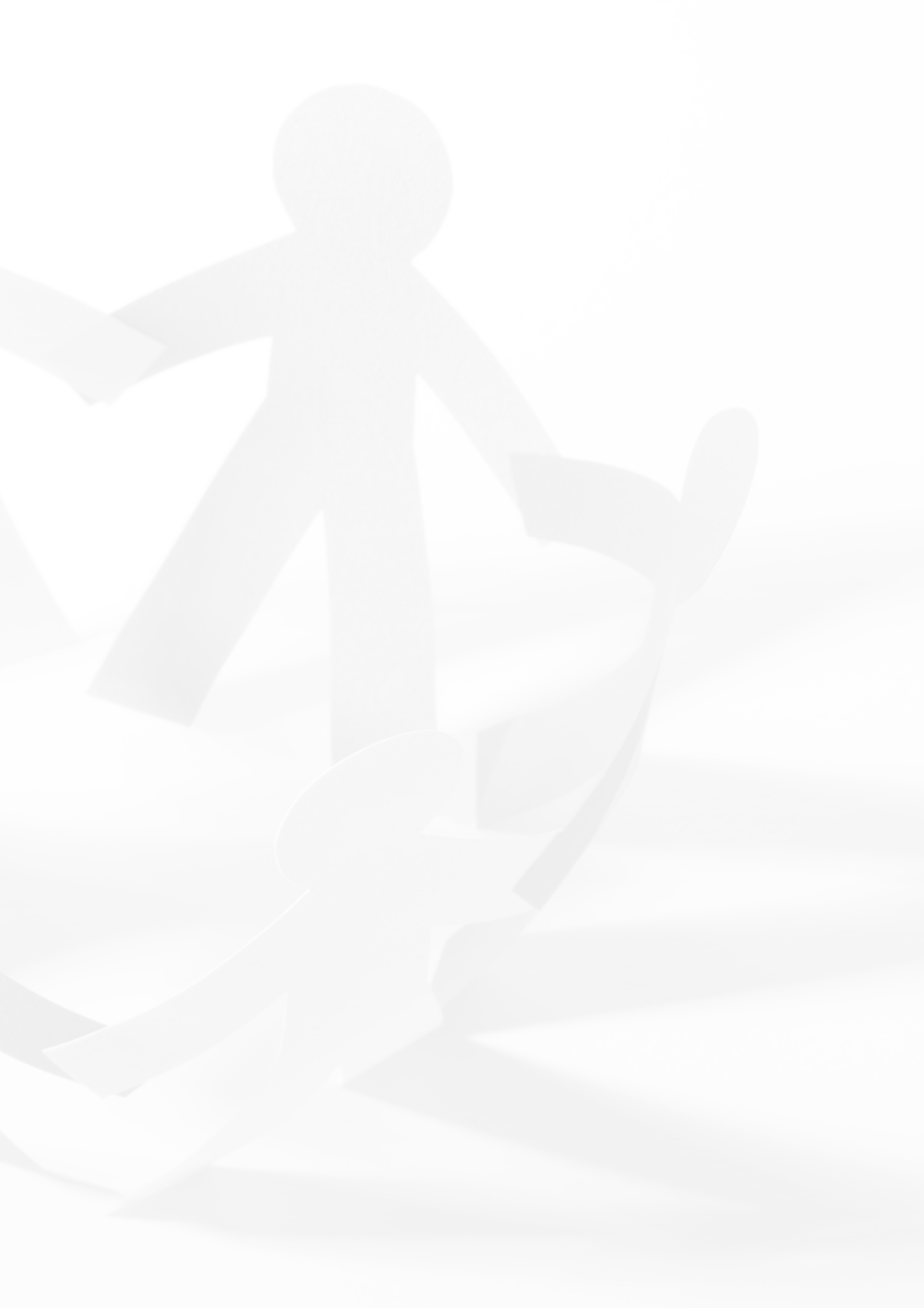 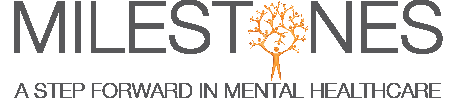 Role Summary:Assist and support the Occupational Therapy treatment programme both at Milestones hospital and the step down rehabilitation service The Mews.Work as part of the multi-disciplinary team to deliver therapeutic interventions as per Occupational Therapist instructions and direction.Work without direct supervision to deliver 1:1 and group sessions under the direction of the Occupational Therapist.Where necessary, and taking into account risk assessment and management plans, provide safe and effective delivery of group work.Maintain links with your professions structures and professional lead. Adhere to Milestones Policies and Procedures.Under supervision contribute to the monitoring, evaluation and measuring an individual’s progress and ensure effectiveness.Knowledge skills and experience required:Demonstrate an understanding of meaningful and purposeful activityAbility to organise selfDemonstrate an ability to organise resourcesAbility to positively engage patients in a range of activitiesTo have an understanding of patient centred careDemonstrate an understanding of the mental health of an individualDemonstrate an ability to work a part of a team or unsupervisedPatient Care:Deliver care under the supervision of the professionally registered staffSupport and assist patients with activities of daily livingEnsure that all relevant information is passed on to the qualified nurseMake written entries into the Primary notes under the supervision of the Occupational therapist and/or Registered Nurse.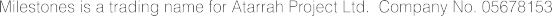 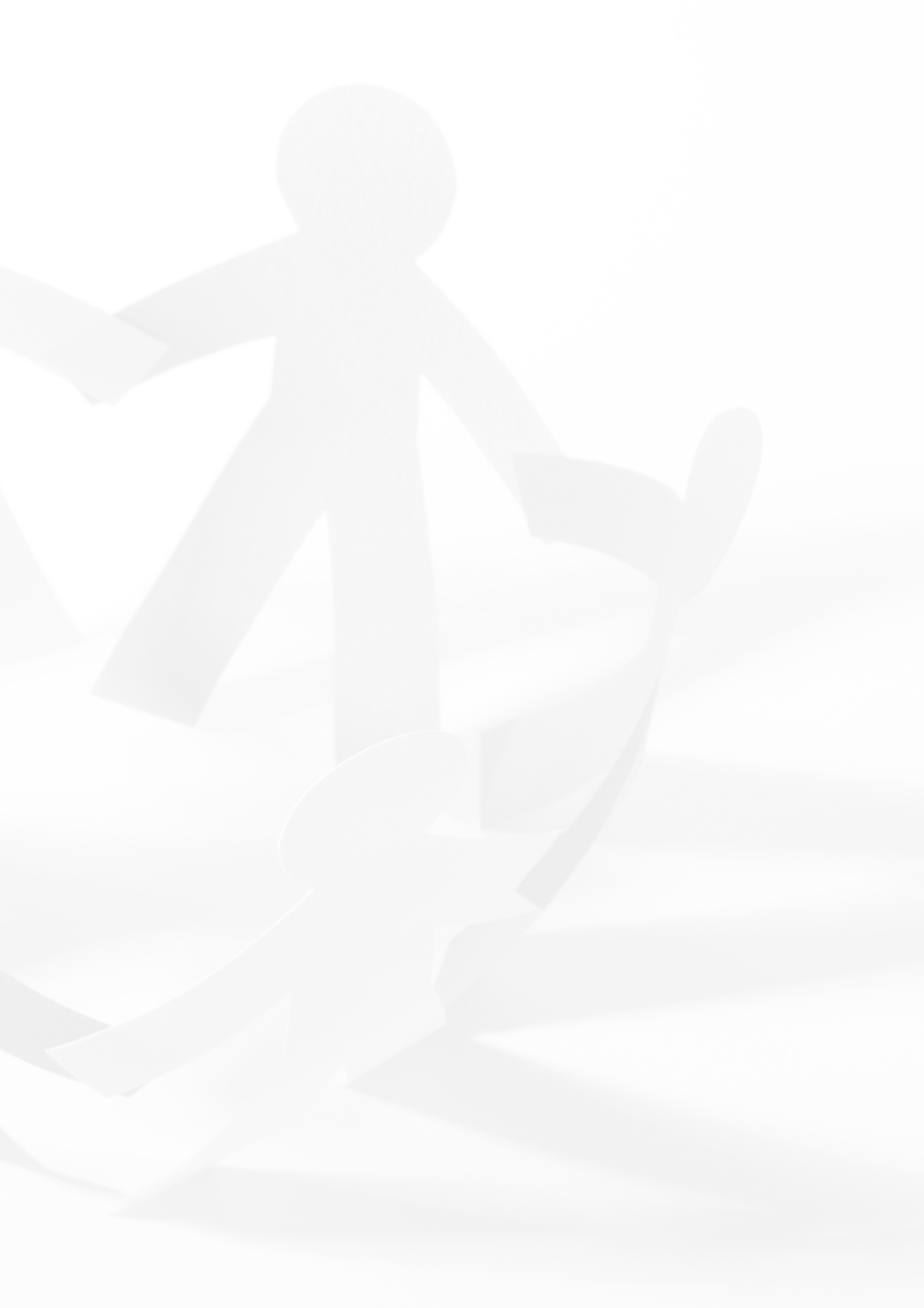 Personal Development:Develop and enhance skills, knowledge base and awareness in respect of issues relating to mental health; to remain consistent with enhancing personal and professional development and meet the aspirations of the organisation in terms of enhancing patient care.Attend and ensure completion of all mandatory training requirements.Attend where required internal training, education and supervision.Participate in the process of appraisal with a view to identifying strengths and areas of development.Participate in the process of clinical supervision as a means of reflection of practice to promote and develop personal and professional skills, knowledge and self-awareness.Organisational:Participate in the Health and Safety monitoring system as required.Attend mandatory staff and organisational meeting.To work with and promote the Milestones ethos and philosophy.Undertake any other reasonable duty as requested by Line manager.Person Specification:Qualifications:Will possess or be willing to engage with NVQ training in health and social care.Will possess or be willing to complete the Care Certificate.Essential Knowledge, Understanding and ValuesUnderstanding of a Reintegration roleUnderstanding of and respect for patients with mental health issuesPromote people’s equality, diversity and rightsUnderstanding of and respect for the importance of maintaining and practicing privacy, dignity and confidentialityEnsure actions contribute to qualityKnowledge of the individual’s responsibility towards health and safetyUnderstanding of working with other agencies/multi-disciplinary workingShould possess a good understanding of the complex nature of the various patient groups.Understanding of the importance of training/qualifications relating to job role.Essential SkillsAbility to treat patients with mental health illnesses and disabilities with respect and sensitivityAbility implement programmes of careAbility to work collaboratively with patients, Occupational Therapist and the wider team.Ability to work aloneExcellent communication skills; oral, written and non-verbalExcellent listening skillsMaintain clear and legible documentationGood IT skillsAbility to demonstrate an organised approach to work, prioritise and meet deadlinesUse own initiativeTo be able to work within the organisations policies and procedures at all times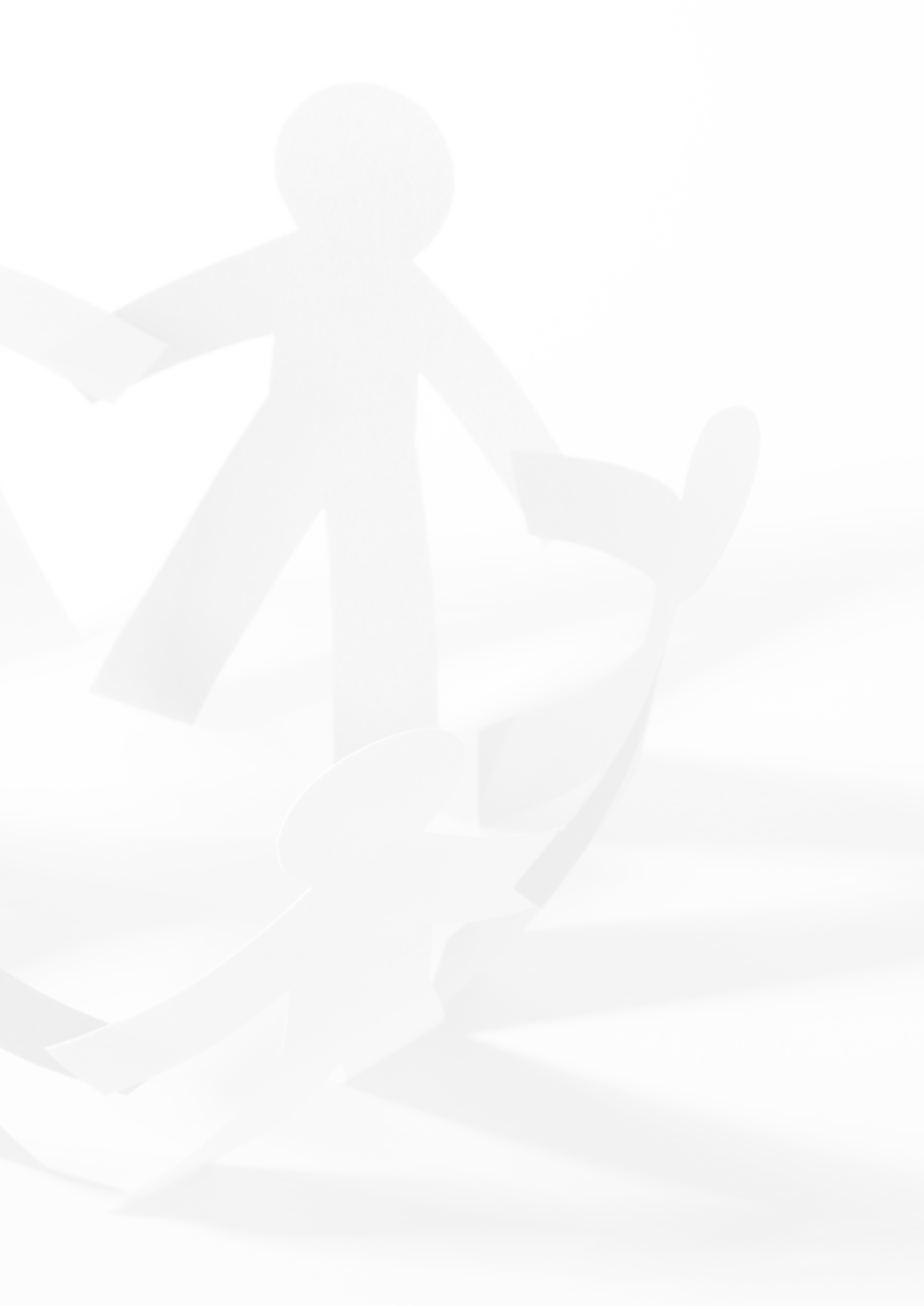 Essential Skills/Cont...Ability to participate physically in Management of Violence and Aggressionpractices.Ability to carry out physical duties such as personal care when required.Car driver with current, valid, drivers licence Essential Attitude:Calm, tolerant, tactful, self-motivated, patient and understandingAbility to work in stressful situationsTo present as approachable and courteous to others at all timesWill offer appropriately balanced and experienced views and be able to demonstrate the ability to work positively with patients and colleagues.Desirable Knowledge, Skills and Attitudes:Prior experience of working in a specialist mental health setting Prior experience of lone workingGood literacy and numeracy skillsExperience of working in a secure environmentExperience of running and working as part of a team to create group sessions. Understanding of occupational therapy assessments and the purpose behind them.Other requirements:Ability to attend staff meetings as and when required Attend all mandatory training set by the company Participate fully in the supervision and appraisal processHave the ability to effectively participate in the practice of control and restraintThis job description is subject to periodic review.(Version produced 19/06/18)